Муниципальное бюджетное учреждение дополнительного образования «Дворец детского (юношеского) творчества им. В.П.Чкалова»(МБУ ДО «ДДТ им. В.П.Чкалова»)ул. Пискунова, д. 39, г. Нижний Новгород, 603005 Тел./ факс (831) 436-45-23, e-mail: ddt_chkalova_nn@mail.52gov.ruОКПО 55866034, ОГРН 1035205391319, ИНН 5260110678ПОЛОЖЕНИЕОб Открытом городском робототехническом марафоне	Открытый городской робототехнический марафон проводится в целях популяризации и развития робототехники как одного из направлений современных технологий, как элемент тренинга базовых навыков в процессе обучения в образовательной робототехнике. Задачи:Содействие профессиональной ориентации учащихся, развитию их творческих способностей и практических навыков; Стимулирование интереса детей к углубленному изучению основ конструирования робототехнических систем;Обмен опытом педагогов объединений направления робототехники в целях совершенствования форм и методов работы по привлечению учащихся к занятиям робототехникой.2. Организаторы:Департамент образования администрации города Нижнего Новгорода;ФГБОУ ВО «НГТУ им.Р.Е.Алексеева»МБУ ДО «Дворец детского творчества им. В.П. Чкалова».Непосредственное проведение этапов осуществляется оргкомитетом, в который по согласованию могут войти представители заинтересованных организаций.3. Время и место проведения.Марафон будет проводиться в 2023-2024 учебном году в соответствии с графиком. Состязания будут проводиться по базовым номинациям для начинающих (срок обучения – 1 год) и для продолжающих с усложненными элементами. Информация о точном времени и месте проведения этапов марафона будет сообщена дополнительно и размещена на сайте МБУ ДО ДДТ им. В.П.Чкалова http://www.ddt-chkalov.ru/ и сайтах соорганизаторов.  График проведения марафона:4. УчастникиК участию в соревнованиях приглашаются любые команды, использующие для изучения робототехники Lego конструкторы (Mindstorms) и/или роботов на основе Arduino и других открытых платформах. Роботы на основе Arduino и открытых платформ могут быть выделены в отдельную категорию.Команда – коллектив учащихся во главе с тренером, осуществляющих занятия по робототехнике (подготовку к состязаниям) в рамках образовательного учреждения или самостоятельно (семейные или дворовые команды). Команда должна иметь название. Количество команд от образовательного учреждения не ограничено (обосновано необходимостью). На соревнованиях каждого робота должны представлять не более 2-х операторов.Минимальный возраст тренера команды – 18 лет.Состязания проводятся в возрастных группах (могут быть изменены): - I возрастная категория (младшая) –  до 11 лет (включительно)- II возрастная категория  (средняя) – 12-14 лет годы рождения- III возрастная группа (старшая) – 15-18 летВозрастная категория командных коллективов определяется в соответствии с возрастом самого старшего участника - ребенка. Возраст участников должен строго соответствовать возрастным категориям соответствующих Регламентов на момент проведения соревнований.5. Условия и порядок участия в Марафоне.Для участия в состязаниях каждый робот должен быть зарегистрирован для участия в определенных видах состязаний на сайте Дворца детского творчества. Регистрация для участия в каждом из этапов марафона проводится отдельно и открывается за 2 недели до даты состязания. Информация о дате, времени и месте проведения состязаний размещается на сайте  http://www.ddt-chkalov.ru/. Регистрация участников закрывается за 3 дня до начала состязаний или по мере заполнения номинаций. Регламенты дополнительных соревнований будут опубликованы на сайте Дворца и robot-nn.ru не позднее, чем за месяц до даты соревнований.Доставку участников на робототехническое состязания и обратно, питание участников во время состязаний обеспечивают командирующие организации.Потребность, наличие технического оснащения для участия в состязаниях участникам необходимо согласовать с организаторами.Дополнительные условия излагаются в информационных письмах.6. Подведение итогов Итоги состязаний подводятся в каждом виде и в каждой возрастной категории судейскими бригадами (жюри) отдельных состязаний в соответствии с критериями и правилами.Состав жюри формируется оргкомитетом.Победители (1 место) и призеры (2, 3 места) награждаются дипломами.Каждый этап Марафона имеет статус отдельного состязания: итоги подводятся по каждому из соревнований в соответствии с настоящим положением.Волкова Татьяна Николаевна +79877452987Чуваткина Светлана Александровна. +79200318438ЭтапДатаСостязаниеПлощадка (место проведения)1 этап Ноябрь 2023 г.«Старт. Слалом. Сумо»Согласовывается отдельно для каждого этапа2 этап Декабрь 2023 г.«Траектория»Согласовывается отдельно для каждого этапа3 этап Февраль 2024 г.«Сумо». ПограничникСогласовывается отдельно для каждого этапа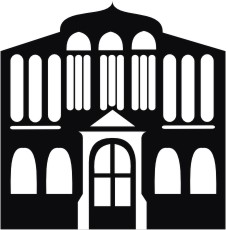 